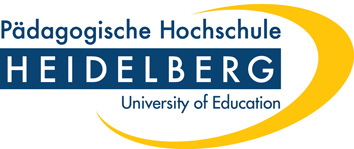 Antrag auf Ausstellung eines Zertifikats für das Erweiterungsfach im Master of Education Profillinie Lehramt Sekundarstufe I unter Verzicht auf die abschließende Masterarbeit gemäß § 5 Abs. 6a RahmenVO-KM i.V.m. § 29 Abs. 5 StPO* Angaben zum:zur Antragsteller:in:Name, Vorname:	     Matrikelnummer:	     Straße:			     PLZ, Ort:		     Telefon/Mobil: 		     Email-Adresse:		     Gewähltes Erweiterungsfach im Master of Education Profillinie Lehramt Sekundarstufe I:      (bitte Fach eintragen)Meine letzte schriftliche oder mündliche Prüfungsleistung im o.g. Erweiterungsfach habe ich erbracht als Modulprüfung im Modul       (Modulnummer gem. Modulhandbuch eintragen)Termin der letzten Prüfungsleistung:       (d.h. Abgabe Hausarbeit oder Termin der Klausur bzw. mdl. Prüfung)Hiermit erkläre ich, dass ich gemäß § 5 Abs. 6a RahmenVO-KM auf die Anfertigung einer Masterarbeit im Erweiterungsfach verzichten möchte. Ich beantrage die Ausstellung eines Hochschulzertifikats gemäß § 29 Abs. 5 StPO* sowie einer Leistungsübersicht (Transcript of Records) und bestätige die Richtigkeit meiner oben gemachten Angaben.Mir ist bewusst, dass das Hochschulzertifikat unter Verzicht auf die abschließende Masterarbeit nicht zur Wahl des Erweiterungsfaches im Vorbereitungsdienst berechtigt (s. § 4 Abs. 4 Sek I PO 2014 i.d.F. vom 10.10.2023) und dass eine nachträgliche Anfertigung der Masterarbeit nach Ausstellung des Hochschulzertifikats ausgeschlossen ist.     								_________________________________Ort, Datum		Unterschrift Antragsteller:in